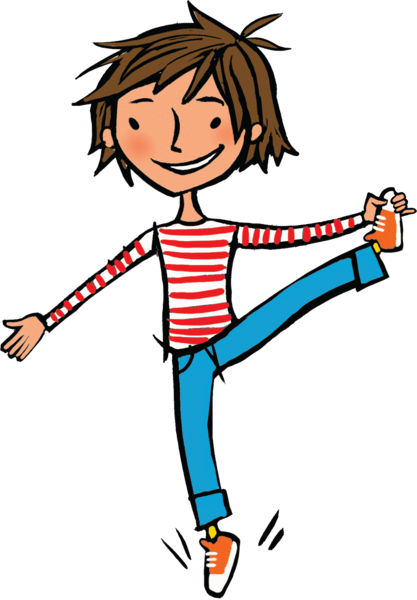 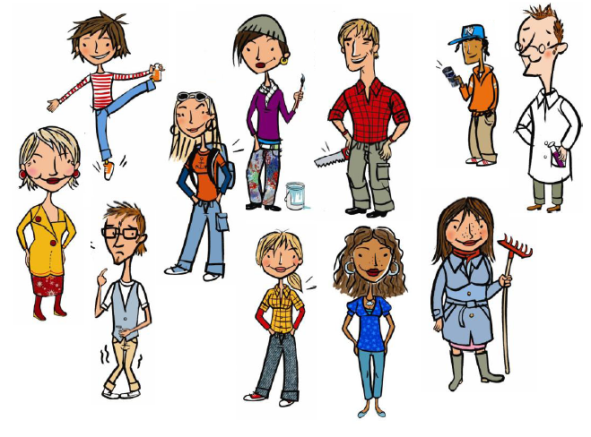 DatumOpkomstExtra info26 sept.Welkom bij de bevers opkomst3 okt.Dierendagopkomst Neem een knuffel mee10 okt.Bosopkomst  Verzamelen bij het pannenkoekenhuis (Hoevestraat, Dorst)17 okt.Joti (Jamboree on the internet)24 okt.Levend ganzenbord opkomst31 okt.Halloween + installerenOuders zijn vanaf 11.40 welkom bij het installeren van de nieuwe bevers. De oudermiddag start om 12.00 uur.7 nov.Hotsjietonia opkomst14 nov.Levende spellen opkomst21 nov.Sinterklaasfilm kijkenOpkomst bij Sterre StroomKanaalstraat 27, Oosterhout28 nov.Vervangende opkomstOpkomst met alle afdelingen.Info volgt.5 dec.Pietengym Verzamelen bij een gymzaal.Info volgt.12 dec.Fop opkomst19 dec.Kerst opkomstInfo volgt. 26 dec.Geen opkomst2 jan.Geen opkomst